DAFTAR RIWAYAT HIDUP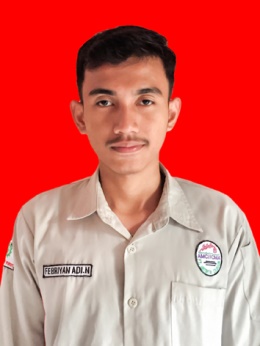 DATA PRIBADIDATA PRIBADIDATA PRIBADINama:Febriyan Adi NugrahaTempat, Tanggal Lahir :Serang, 21 Februari 1997Domisili:Perum BCK C 18/18 RT01/10. Kec. Cibeber Kel. Cibeber. Cilegon – Banten. Domisili:Perum BCK C 18/18 RT01/10. Kec. Cibeber Kel. Cibeber. Cilegon – Banten. Jenis Kelamin:Laki-lakiAgama:IslamStatus:Belum MenikahTinggi/Berat Badan:170cm/60kgTelepon/HP:0895810483138Email:febriyanadinugraha@gmail.comRIWAYAT PENDIDIKANRIWAYAT PENDIDIKANRIWAYAT PENDIDIKANRIWAYAT PENDIDIKANRIWAYAT PENDIDIKANPENDIDIKANJURUSAN PENDIDIKANNAMA SEKOLAHLOKASITAHUND1 P3TIK AMC//CMATeknik KimiaProgram Pendidikan dan Pelatihan Teknisi Industri KimiaCILEGON2015-2016D1 P3TIK AMC//CMATeknik KimiaProgram Pendidikan dan Pelatihan Teknisi Industri KimiaCILEGON2015-2016SMAIPASMAN 3 CilegonCILEGON2012-2015KETERAMPILAN KETERAMPILAN Keahlian JurusanMemahahami tentang alat industri terutama industri kimia secara umum. KomputerMicrosoft Office, adobe photoshop.Lain-lainMampu bekerja secara individu maupun tim, jujur dan disiplin dalam bekerja, mengutamakan safety, teliti dan semangat.Lain-lainMampu bekerja secara individu maupun tim, jujur dan disiplin dalam bekerja, mengutamakan safety, teliti dan semangat.SERTIFIKATSERTIFIKAT1Sertifikat Program Pendidikan dan Pelatihan Teknisi Industri Kimia.2Sertifikat Vapro Safety  Operator International, Netherlands.3Sertifikat Komputer dari Universitas Sultan Ageng Tirtayasa.4Sertifikat seminar pengenalan autoCAD – Politektik PGRI Banten5Sertifikat seminar nasional animasi dan game – Universitas Serang RayaPENGALAMAN KERJA PRAKTEKPENGALAMAN KERJA PRAKTEKPENGALAMAN KERJA PRAKTEKPENGALAMAN KERJA PRAKTEKNo.Praktek Kerja LapanganBagianPeriode1PT. Krakatau WajatamaSection Mill4-29 April 20162PT. KHI Pipe IndustriesProses Coating CM1/ Plant 31-31 Agustus 2016PENGALAMAN KERJA PENGALAMAN KERJA PENGALAMAN KERJA PENGALAMAN KERJA No.TempatJabatanTahun1SarikuringPelayan2015 ( 1 Bulan)2Tempat  makan oasisPelayan dan pembuat makan/minum2015 (3 Bulan)3Razz netOperator warnet2015